Инструкционная карта по МДК 03.02Устройство искусственных сооружений.Практическая работа №8. (3 курс УЗПХ-351)Цель работы. научиться заполнять книгу большого и среднего моста.Тема: Форма ПУ-12.Ход работы.     Заполнить книгу большого и среднего ремонта. Московская_____________                                                 Форма ПУ-12           (железная дорога) ПЧ-36__________________                                                 Утверждена ОАО "РЖД" в 2004 г.          (дистанция пути)КНИГА БОЛЬШОГО И СРЕДНЕГО МОСТАНазначение водотока 230 км 1 путьЛиния________________________________________________________________________Перегон______________________________________________________________________Полная длина (длина между задними гранями устоев) 28,91 м.Развёрнутая длина моста 15,58 м.Число и величина расчётных пролётов (по направлению километров) 1х15,58Материал пролётных строений: Железобетон Материал опор: Бутовый камень____________________________* Указывается: для мостов в речных пролётах, для путепроводов - над проездом; для других пролётов отметки приводятся на схеме (бланк№1) Отметки приняты относительно__________________________________________________                                                                                        Начата___2 ноября______2008г.                                                                                        Окончена______________ 20__г.Начальник дистанции пути:              Шипулин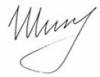 Мостовой мастер:                               Богалий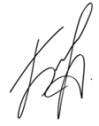 Бланк №1. История моста               км                 Лист № _______________Вывод: Научился заполнять книгу большого и среднего моста.0359809ОтметкиРеперПодошвы рельсовНиз*конструкцииНуль рейкиГМВГВЛГВВАбсолютные215,58207,02211,49или условныеМост построен в 1870 году. Однопролётный. Металлический с ездой поверху. Устой изБутового камня облицованные штучными камнями с расшивкой швов.  Отверстие 14,78м.В октябре 1985 года металлическое пролётное строение заменено на железобетонное иУложено одновременно железобетонное пролётное строение на не действующие ранееУстои под второй путь (из расчёта строительства второго пути).Сделано мощение конусов железобетонной плиткой. С левой стороны по счёту км. Уложены по одному железобетонному коробу для удлинения устоев.